Итоги заочного этапа регионального конкурса «Молодой учитель»В целях выявления талантливых учителей и повышения престижа учительской профессии отдел управления человеческими ресурсами с 1 сентября по 25 октября 2013 г. провел заочный этап регионального конкурса «Молодой учитель».  В заочном этапе конкурса приняло участие 29 учителей из 8 муниципалитетов и 27 общеобразовательных учреждений Томской области. Поздравляем финалистов заочного этапа регионального конкурса «Молодой учитель»: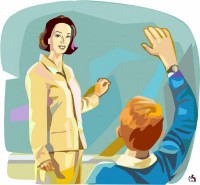 Булатову Елизавету Владимировну, учителя информатики МАОУ СОШ №5 г.о. Стрежевой;Буйновского Александра Андреевича, учителя биологии МБОУ «СОШ №83» ЗАТО Северск;Гайворонскую Александрову Владимировну, учителя русского языка и литературы МАОУ СОШ №14 имени А.Ф. Лебедева г. Томска;Грязева Николая Сергеевича, учителя ОБЖ МБОУ «Шегарская СОШ №1»;Гузееву Анну Викторовну, учителя немецкого языка МАОУ СОШ №42 г. Томска;Диденко Сергея Сергеевича, учителя физики и информатики МАОУ «Итатская СОШ» Томского района;Забегаеву Анастасию Вадимовну, учителя французского языка МАОУ гимназии №29 г. Томска;Егорову Дарью Евгеньевну, учителя английского языка МАОУ «Заозерная СОШ №16» г. Томска;Зоненшильд Евгению Викторовну, учителя природоведения, химии, биологии, географии МБОУ «Батуринская ООШ» Кожевниковского района;Колбину Евгению Викторовну, учителя математики МБОУ «Каргасокская школа-интернат №1»;Латыпова Руслана Гафуровича, учителя химии МКОУ Вечерняя (сменная) СОШ № 8 г. Томска;Милюшкову Анастасию Сергеевну, учителя истории обществознания МАОУ «СОШ № 80» ЗАТО Северск;Моисееву Татьяну Константиновну, учителя математики МАОУ «Заозерная СОШ № 16» г. Томска;Морозовскую Надежду Александровну, учителя начальных классов МАОУ СОШ № 32 г. Томска;Сигареву Александру Владимировну, учителя химии и ОБЖ ОГБОУ «Томский физико-технический лицей»;Харунжину Яну Геннадьевну, учителя английского языка МАОУ гимназии № 6 г. Томска.Желаем успехов на очном этапе регионального конкурса «Молодой учитель»!Е.А. Филимонова, координатор Конкурса, старший методист ОУЧР ОГБУ «РЦРО»